Igen, ismét egy dokumentum, de ígérem megpróbálom vidámabbá tenni kicsit. Tudom nem vidít fel senkit se, ezért írom először le azt, hogy szavakból jövőhét pénteken (19-én) egy kis felmérő lesz. Csak a család sok szavát fogom majd kérdezni. Félelemre nincs okotok, mivel a héten 2 óránk is van, ahol online dobom az ötleteim, hogyan lehet érdekesen megtanulni a szavakat. A mai órán 2 feladatunk lesz, ahol írni kell egy kicsit.Kezdjük a szavakkal. - ezt nem kell leírni csak elolvasni. Remélem ezek az ötletek segítenek megtanulni azoknak, akik még nem tudták. A következő órára is megpróbálom majd a többihez írni ilyeneket, ha tudok.  1. Szó amit ismernünk kellene az a family tree.  2 szóból áll a family – család és a tree- fa. Azaz családfa. Itt látjuk azokat, akik a családunkhoz tartoznak. 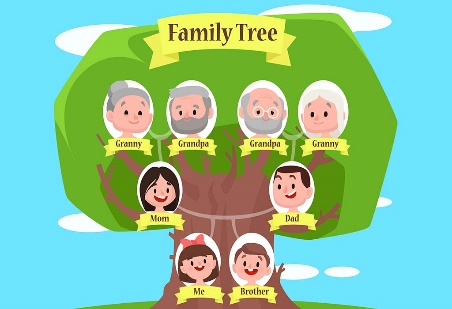 2. szó a ME- vagyis én. Ezt ismeritek biztosan. Ha belenéztek a tükörbe akkor látjátok ki is az az Én 3. szó a Brother- fiútestvér A srácok, akik ismerik egymást és jó barátok néha úgy híják egymást, hogy Bro. Továbbá még mikor én kicsi voltam, volt egy olyan műsor, hogy Azaz nagy (fiú) tesvér. 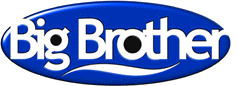 4. szó = Sister- lánytestvér Ezt is lehet rövidíteni Sis-re például, de felmérőn inkább írjátok ki. Inkább slang kifejezés ha röviden használod.5. szó =Husband – férj. Ezt sajnos meg kell tanulni. Más ötletem nincs rá.  6. szó = wife -feleség- Kiejtésben olyan mintha azt mondanánk vaj és utána gyorsan mondani akarnánk, hogy fogalmam sincs, hol van. Az a f betű csak úgy ott marad utána. – vajf. Írásban, pedig wifi helyett wifet írsz :D7. szó = Father – apa- hasonló mintha azt mondanánk fa teher. 8. szó = Mother- anya  - mond el – csak a d betű helyett th kerül oda. 9. szó = parents – szülők – pár ENSZ vezető – ENSZ- Egyesült nemzetek szövetkezete, helyette pár enTs – az a T valahogy belopózik oda. 10. szó = son – fia/fiú gyermek - Sámson és Delila egy érdekes történet. Sámson helyett mondjuk azt, hogy son. Íme tudjuk angolul a fiút. 11. szó = daughter – lánya /lány gyermek – laughter az magyarul nevetés. Az L helyett D és less belőle lány12. szó = child – gyerek -  chill az azt jelenti hideg é sez után írunk egy D betűt. Szoktuk akkor is mondani, hogy chill, amikor magyarban mondanánk, hogy Hűlj le, nyugodj le. Szóval a Chill szó utolsó L betűje átalakul D-vé és kész 13. szó = children- gyerekek -  ezt sajnos meg kell tanulni. Túl sokáig lehetne gondolkodni, hogy mit mivé alakítunk, de szerintem könnyebb, ha child- gyerek, children -gyerekek így sorban megtanuljuk.Feladat Kösd össze az angol szavakat a magyar párjukkalSon					családfaDaughter					férjWife					feleségChild					gyerekFamily tree				fia/fiú gyermekHusband					lánya/lány gyermekFeladat Határozzátok meg a viszonyokat a családban a következő kép alapján: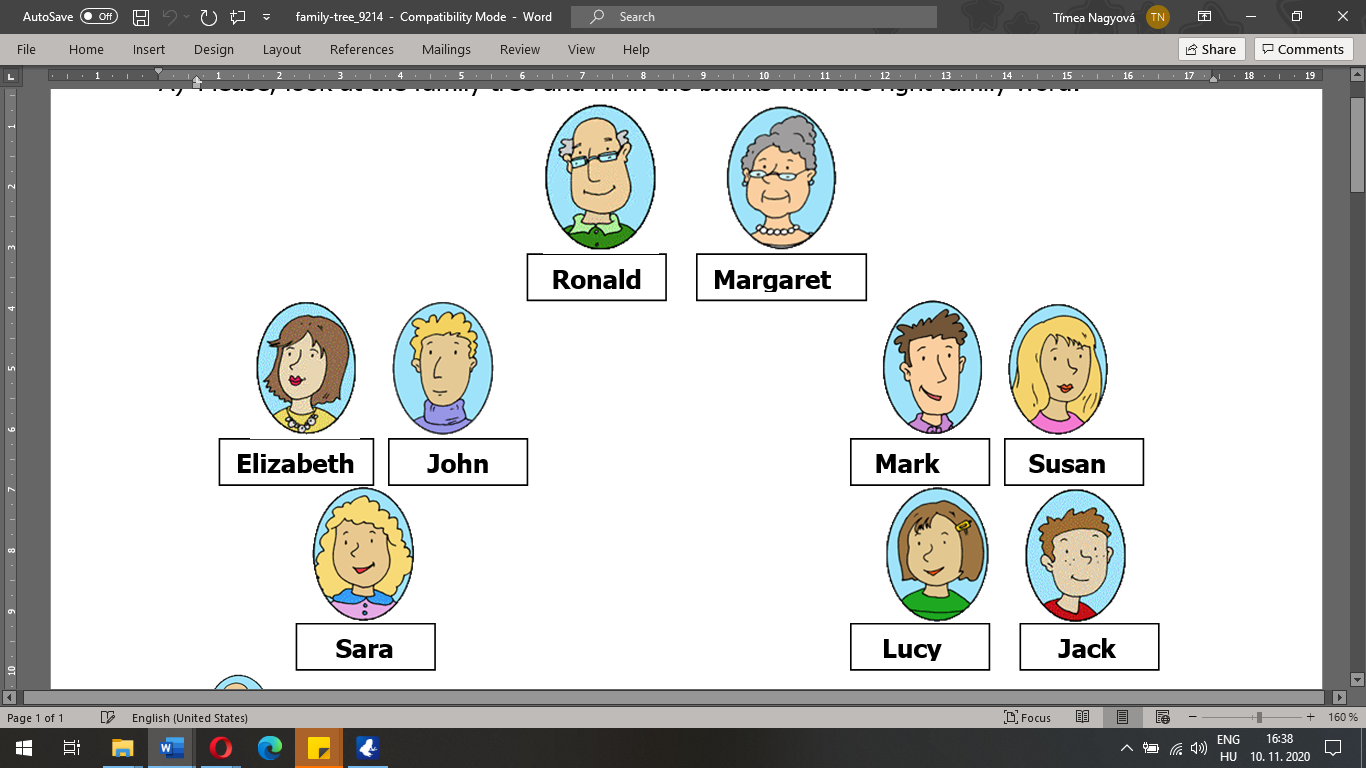 Mark is Jack’s _____father________ Az első név azt mutatja, hogy kit nézünk, a második, hogy ki az a másik személy, akit figyelni kell. Mark Jack-nek az..... apukájaÍgy nézve a többi mondatunkat: Jack Lucinak kije lehet? Luci Marknak kije? Csak a fenti szavakban kell gondolkodnotok. Jack is Lucy’s _________________Lucy is Mark’s_______________Mark is Margaret’s______________Susan is Mark’s _______________A válaszokat a timeanzsszombathyho@gmail.com – email címemre küldjétek el. Ha lenne valami kérdésetek azt szintén erre az email címemre megírhatjátok vagy messengeren is nyugodtan keressetek meg – osztályfőnök ismerőse vagyok (hangüzenetek, messenger hívások esetleg videohívások is lehetnek)